Residential construction in the period of January-October 2022From January to the end of October this year, there were more dwellings completed than the year before. Whereas the number of dwellings for which permits have been granted or which have been registered with a construction project as well as dwellings in which construction has begun decreased. Dwellings completedAccording to the preliminary data, 188.8 thousand dwellings were completed in the period of January-October 2022, i.e. 1.4% more than in the previous year. Developers completed 113.0 thousand dwellings – by 1.7% more than in 2021, whereas private investors completed 73.1 thousand dwellings, i.e. by 2.7% more. Within these forms of construction, 98.6% of the total number of newly completed dwellings was built. Within other forms of construction, i.e. cooperative, municipal, public building society and company construction 2 672 dwellings were completed (3 841 in the previous year).The total useful floor area of dwellings completed amounted to 17.6 million m2, i.e. by 1.0% more than a year ago and the average useful floor area of 1 dwelling was 93.0 m2.Table 1. Dwellings completedDwellings for which permits have been granted or which have been registered with 
a construction projectIn the period of ten months of 2022, permits and registrations have been granted for construction of 257.5 thousand dwellings, i.e. by 9.4% less than in the corresponding period of 2021. Permits for construction of the biggest number of dwellings were given to developers (175.1 thousand, a decrease of 0.2% y/y) and to private investors (78.7 thousand, a decrease of 25.2%). Within these forms of construction, permits have been granted and registrations with a construction project were made for 98.6% of dwellings in total. In other forms of construction 3 659 dwellings for which permits have been granted or which have been registered with a construction project were noted (3 279 dwellings in the previous year).Table 2. Dwellings for which permits have been granted or which have been registered with a construction projectDwellings in which construction has begunFrom January to October 2022, the number of dwellings in which construction has begun was 178.3 thousand, i.e. by 25.3% less than a year ago. Developers have started construction of 101.0 thousand dwellings (by 28.3% less), and private investors of 74.8 thousand (by 20.4% less). Altogether the share of these forms of construction was 98.6% of the total number of dwellings. In other forms of construction the number of dwellings in which construction has begun was 2 563 (4 153 in the previous year).Table 3. Dwellings in which construction has begunIt is estimated that at the end of October 2022, there were 860.9 thousand dwellings under construction, i.e. by 2.3% less than in the corresponding period of 2021.Chart 1. Construction activity in the scope of residential construction in Poland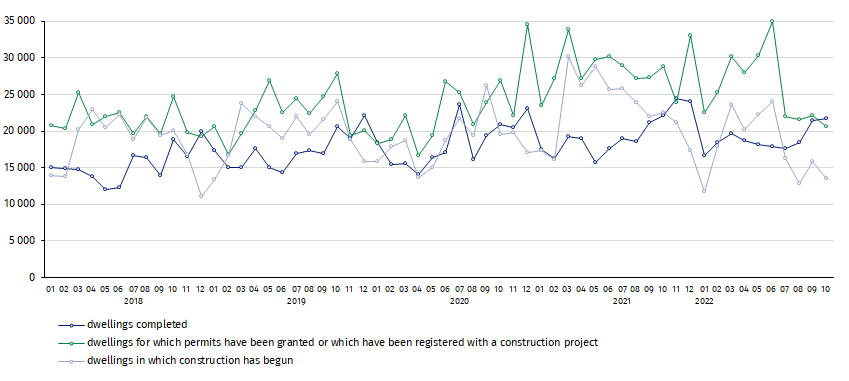 In the period of January-October 2022, the highest values of dwellings completed, as well as dwellings in which construction has begun and dwellings for which permits have been granted or which have been registered with a construction project, were recorded in Mazowieckie voivodship (respectively: 33.5 thousand, 31.9 thousand and 46.4 thousand). High values were also noted in Wielkopolskie (20.3 thousand, 17.0 thousand and 24.3 thousand) and Małopolskie (19.6 thousand,16.7 thousand and 21.8 thousand).Chart 2.	Construction activity in the scope of residential construction by voivodships
(January- October 2022) 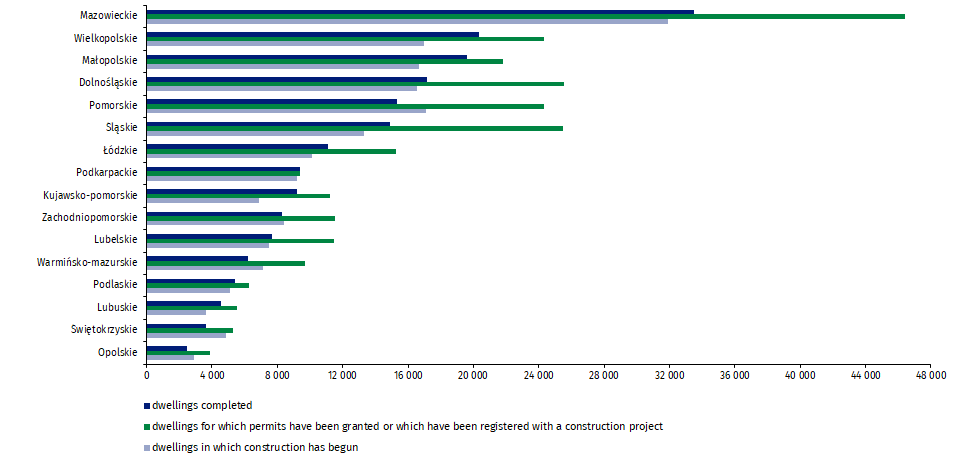 In case of quoting Statistics Poland data, please provide information: “Source of data: Statistics Poland” and in case of publishing calculations made on data published by Statistics Poland, please include the following disclaimer: “Own study based on figures from Statistics Poland”.SPECIFICATION10 202210 202210 202201-10 202201-10 2022SPECIFICATIONNumber 
of dwellings10 2021=10009 2022=100Number 
of dwellings01-10 
2021=100TOTAL21 78398,6101.5188 775101.4Private7 681101.0104.773 072102.7For sale or rent 13 63097.599.1113 031 101.7  of which for rent120235.3461.51 62991.3Cooperative9326.954.71 05961.5Municipal11767.2141,045339.4Public building society262.218.31 124125.7Company-..3648.0SPECIFICATION10 202210 202210 202201-10 202201-10 2022SPECIFICATIONNumber 
of dwellings10 2021=10009 2022=100Number 
of dwellings01-10 
2021=100TOTAL20 58471.493.2257 46190.6Private6 38856.992.878 71374.8For sale or rent 13 94581.493.6175 08999.8Cooperative56.116.761384.4Municipal5553.930.71 688197.7Public building society14045.2318.21 31586.5Company-..4324.0SPECIFICATION10 202210 202210 202201-10 202201-10 2022SPECIFICATIONNumber 
of dwellings10 2021=10009 2022=100Number 
of dwellings01-10 
2021=100TOTAL13 56960.285.5178 32774.7Private6 24467.087.874 79579.6For sale or rent 7 14255.682.0100 96971.7  of which for rent14155.6155.638442.6Cooperative18..60238.7Municipal2418.6342.981199.6Public building society14161.6361.51 06766.9Company-..8343.9Prepared by:Statistical Office in Lublin Director Krzysztof MarkowskiPhone: (+48 81) 533 20 52Issued by:
The Spokesperson for the President 
of Statistics PolandKarolina BanaszekPhone: (+48) 695 255 011Press OfficePhone: (+48 22) 608 38 04 e-mail: obslugaprasowa@stat.gov.plwww.stat.gov.pl/en/     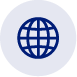 Press OfficePhone: (+48 22) 608 38 04 e-mail: obslugaprasowa@stat.gov.pl@StatPoland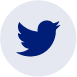 Press OfficePhone: (+48 22) 608 38 04 e-mail: obslugaprasowa@stat.gov.pl@GlownyUrzadStatystyczny 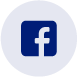 Press OfficePhone: (+48 22) 608 38 04 e-mail: obslugaprasowa@stat.gov.plgus_stat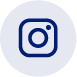 Press OfficePhone: (+48 22) 608 38 04 e-mail: obslugaprasowa@stat.gov.plglownyurzadstatystycznygus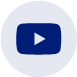 Press OfficePhone: (+48 22) 608 38 04 e-mail: obslugaprasowa@stat.gov.plglownyurzadstatystyczny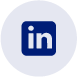 Related informationStatistical Bulletin Socio-economic situation of the countryConstruction resultsData available in databasesKnowledge Databases ConstructionLocal Data BankTerms used in official statisticsDwellings for which permits have been granted or which have been registered with a construction projectDwellings in which construction has begunDwellings completedRelated informationStatistical Bulletin Socio-economic situation of the countryConstruction resultsData available in databasesKnowledge Databases ConstructionLocal Data BankTerms used in official statisticsDwellings for which permits have been granted or which have been registered with a construction projectDwellings in which construction has begunDwellings completed